Job Title:  Youth Director	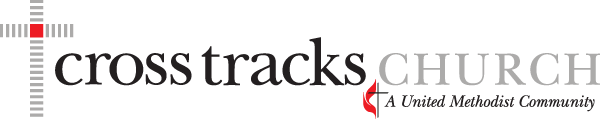 Date:  February 20, 2024Reports to:  Director of Christian EducationStatus: Exempt/Educational and Experiential Stipend PositionApproximate time commitment will be 5 hours per weekIn the event of a retreat, mission trip, etc. where extended hours are required, the Youth Director will be compensated at a pre-agreed upon amount.Compensation: is a bi-weekly educational opportunity stipend of $500 per monthPrincipal Responsibilities:Plan and lead Youth Sunday School using curriculum provided by Christian Education Director.Assist with Sunday evening Confirmation in cooperation with the Pastor. Starting in May 2024 lead Sunday evening Youth Fellowship.Assist in planning and executing special events, including mission trips, and retreats.Maintain regular contact with youth at the direction of the Christian Education Director.Meet semi-weekly with Christian Education Director. Minimum Qualifications:Complete Safe Gatherings training.A sincere heart for God, youth and for youth ministry.Supports the mission and vision of Cross Tracks Church.Models the highest ethical standards of the United Methodist Church.A desire to learn and grow in ministry.A relationship with Jesus Christ and spiritual practices to deepen this relationship.Excellent interpersonal skills and/or openness to coaching.Organizational skills and/or openness to coaching.Time management skills and/or openness to coaching.A willingness and ability to work with a supervisor.Great team player.A self-starter with a take charge attitude.Creative abilityAbility to lift 20 to 25 pounds.